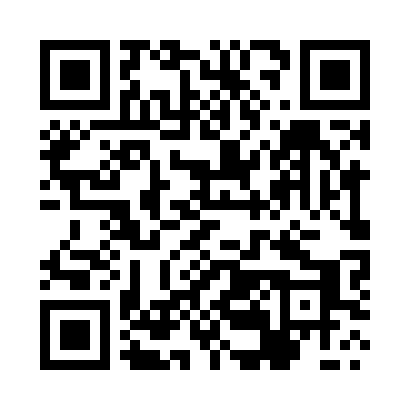 Prayer times for Droltowice, PolandWed 1 May 2024 - Fri 31 May 2024High Latitude Method: Angle Based RulePrayer Calculation Method: Muslim World LeagueAsar Calculation Method: HanafiPrayer times provided by https://www.salahtimes.comDateDayFajrSunriseDhuhrAsrMaghribIsha1Wed2:535:2112:475:548:1310:312Thu2:495:1912:475:558:1510:343Fri2:465:1812:465:568:1610:374Sat2:425:1612:465:578:1810:405Sun2:385:1412:465:588:1910:436Mon2:355:1212:465:598:2110:467Tue2:325:1112:466:008:2310:508Wed2:315:0912:466:008:2410:539Thu2:315:0712:466:018:2610:5310Fri2:305:0612:466:028:2710:5411Sat2:295:0412:466:038:2910:5512Sun2:295:0212:466:048:3010:5513Mon2:285:0112:466:058:3210:5614Tue2:284:5912:466:068:3310:5715Wed2:274:5812:466:078:3510:5716Thu2:264:5612:466:088:3610:5817Fri2:264:5512:466:098:3810:5918Sat2:254:5412:466:098:3910:5919Sun2:254:5212:466:108:4111:0020Mon2:244:5112:466:118:4211:0121Tue2:244:5012:466:128:4311:0122Wed2:234:4912:466:138:4511:0223Thu2:234:4712:466:148:4611:0224Fri2:234:4612:476:148:4711:0325Sat2:224:4512:476:158:4911:0426Sun2:224:4412:476:168:5011:0427Mon2:224:4312:476:178:5111:0528Tue2:214:4212:476:178:5211:0529Wed2:214:4112:476:188:5411:0630Thu2:214:4012:476:198:5511:0731Fri2:204:3912:476:198:5611:07